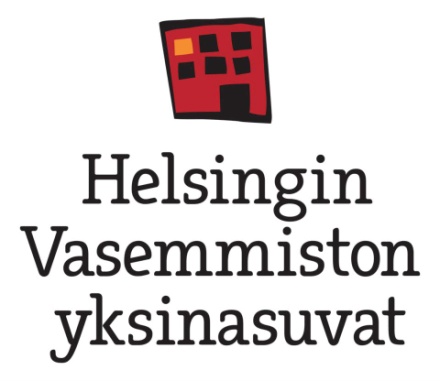 Yksinasuvatjasosiaali- ja terveyspalvelutYksinasuvat ja sosiaali- ja terveyspalvelutYksinasuvat ovat muita väestöryhmiä haavoittuvaisempia sairaiden tai vanhenemisen kohdatessa.Yksinasuvilla on muuta väestöä enemmän terveysongelmia.Yksinasuvilla on muuta väestöä suurempi riski joutua päihde- ja mielenterveyspalveluiden asiakkaiksi. Avio- ja avoliittoon liittyvien suojaavien tekijöiden puuttuessa yksinasuvilla on perheellisiä suurempi riski kuolla esimerkiksi onnettomuuden tai väkivallan seurauksena.Yksinasuvilla ei välttämättä ole halukkaita omaisia pitämässä heidän puoliaan tai ajamassa heidän etujaan asianmukaisten sosiaali- ja terveyspalveluiden saamiseksi. Omaishoitaminen sekä muunlainen lähiomaisen auttaminen lankeaa usein yksinasuville naisille, mikä saattaa heikentää entisesti heidän talouttaan ja omaa jaksamistaan.Yksinasuville suunnattuja erityispalveluita ei ole olemassa. Tutkimustietoa yksinasuvista on hyvin vähän ja kun tietoa ei ole, epäkohtiin ei osata puuttua vaikka yksin asumisella tiedetään olevan epäsuotuisa vaikutus terveyteen.Julkisten palvelujen suunnittelun painopiste on yleensä ollut perheille suunnatuissa palveluissa.Kaikilla yhden hengen talouksissa asuvilla ei ole varaa hankkia yksityisiä hoitopalveluja eikä heillä ole välttämättä omaisia, jotka voisivat auttaa palveluiden hankkimisessa. VaadimmeYksinasuvat on otettava huomioon kaikessa kaupungin palveluiden suunnittelussa ja resurssien kohdentamisessa.Jos yksinasuvilla ei ole läheisiä tai omaisia, heille täytyy heidän halutessaan osoittaa palveluasiamies huolehtimaan heidän oikeuksistaan ja hyvinvoinnistaan. Kaupungin mielenterveyspalveluiden asiakkaiden perhetilanne on selvitettävä ja pidettävä ajantasalla ja yksinasuvista on pidettävä erityistä huolta.Kaupungin on selvitettävä säännöllisesti erityisesti yksin asuvien vanhusten tilannetta ja tuettava erityisesti yksinasuvien palveluhankintaa, koska pakolliset elinkustannukset ovat yksinasuvilla suurempia.Helsinkilisä on lisättävä omaishoidontukeen.YhteystiedotKatso lisää yksinasuvien asioista ja löydä oma kunnallisvaaliehdokkaasi:Yhden hengen taloudet -Facebook-ryhmä: https://www.facebook.com/pages/Yksinasuvat-miljoona-marginaalissa/296392973744765 Yhden hengen taloudet -ryhmän blogi:http://yhdenhengentaloudet.wordpress.com/